02.08.2023Молодые предприниматели Красноярского края получат грантовую поддержкуПредприниматели Красноярского края до 25 лет, решившие открыть собственный бизнес, смогут получить от государства грант от 100 до 500 тыс. рублей или до 1 млн рублей в том случае, если деятельность ведется в Арктической зоне. Средства гранта смогут получить как индивидуальные предприниматели, так и юридические лица. Конкурс проводит агентство развития малого и среднего предпринимательства края. Заявочная кампания на получение грантов стартует в сентябре этого года.Грант можно направить на аренду, ремонт помещения, покупку ПО, оргтехники и оборудования, покупку франшизы, оплату техприсоединения к электросетям, услуг связи, оплату авансов при заключении договора лизинга о приобретении оборудования или основных средств (за исключением зданий и сооружений, земли и ТС). Ограничений по сферам деятельности предпринимателя для участия в конкурсе грантов нет.Одним из условий для получения гранта является прохождение бесплатного обучения по основам предпринимательской деятельности. Пройти такое обучение можно в организациях, которые входят в инфраструктуру поддержки предпринимателей – Корпорация МСП и региональный центр «Мой бизнес», который осуществляет свою деятельность по нацпроектам «Малое и среднее предпринимательство» и «Международная кооперация и экспорт». Если предприниматель уже прошел обучение по программе центра или Корпорации МСП, то может использовать полученный сертификат – срок его действия не более года до момента получения гранта. Подробная информация об участии в конкурсе будет размещена в телеграмм-канале «Гранты молодым» (https://t.me/+6UJYlKzWNo5hOTky). Также за консультацией можно  обратиться к специалисту агентства развития малого и среднего предпринимательства края  Ирине Логиновой по телефону 8 (391) 222-55-01 или по электронной почте loginova@krsmsp.ru.Дополнительная информация для СМИ: +7 (391) 222-55-03, пресс-служба агентства развития малого и среднего предпринимательства Красноярского края. + 7 (391) 205-44-32 (доб. 043), пресс-служба центра «Мой бизнес»; 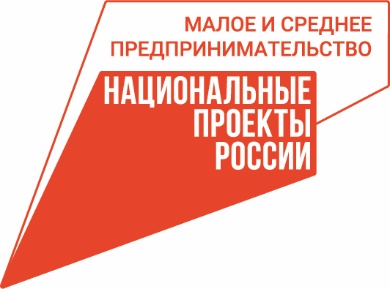 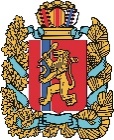 АГЕНТСТВО РАЗВИТИЯ МАЛОГО И СРЕДНЕГО ПРЕДПРИНИМАТЕЛЬСТВАКРАСНОЯРСКОГО КРАЯ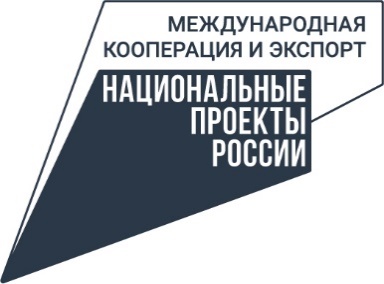 